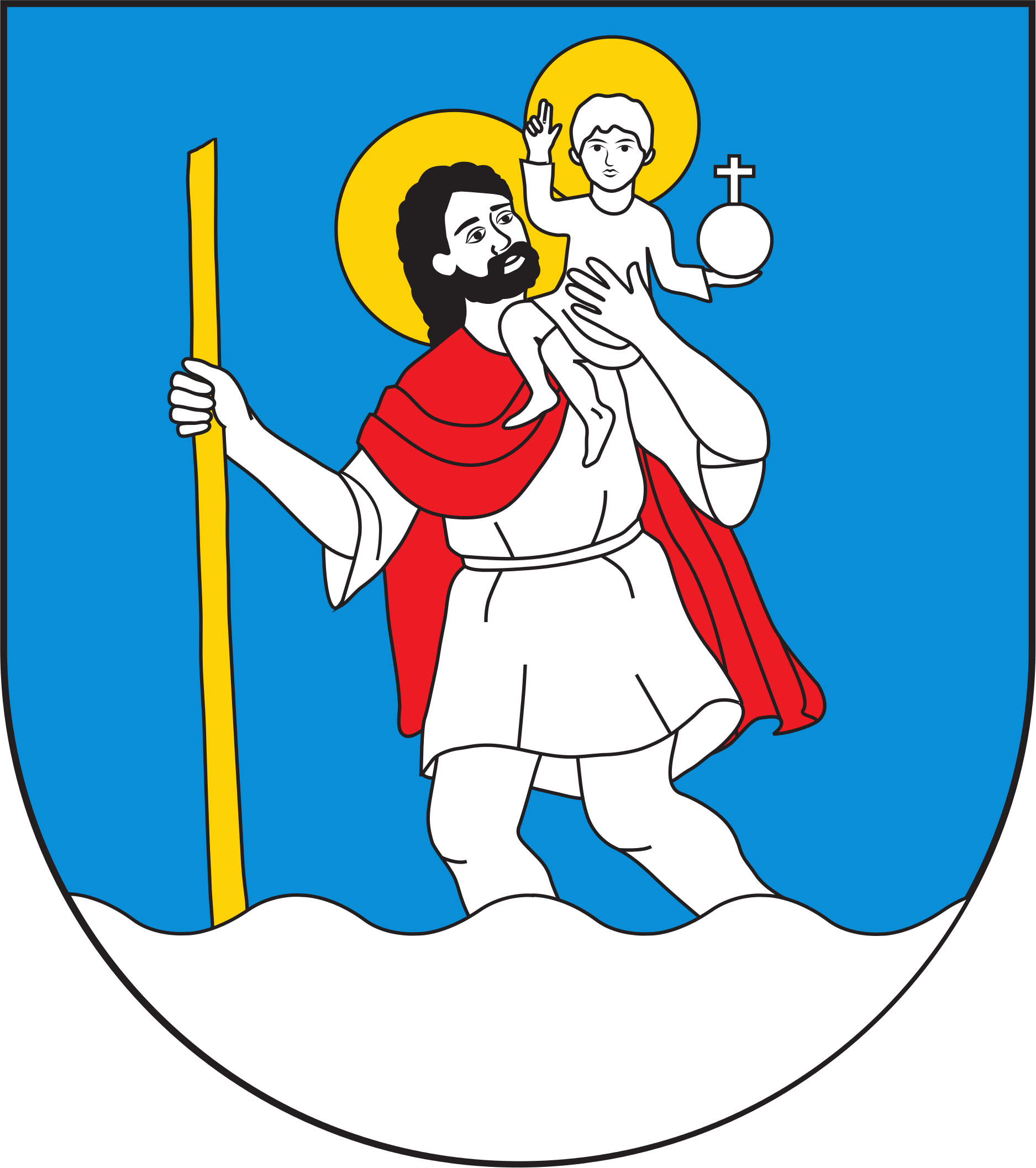 Chełmiec, 18 marca 2022 r.                     Wójt Gminy Chełmiec                   Ogłasza nabór kandydatów na wolne stanowisko urzędniczeInspektor w Wydziale Spraw Obywatelskich i Organizacyjnych (pełny etat) w Urzędzie Gminy Chełmiec ul. Papieska 2, 33-395 ChełmiecInspektor w Wydziale Spraw Obywatelskich i Organizacyjnych (pełny etat) w Urzędzie Gminy Chełmiec ul. Papieska 2, 33-395 ChełmiecDo głównych zadań osoby zatrudnionej na tym stanowisku będzie należało między innymi:Do głównych zadań osoby zatrudnionej na tym stanowisku będzie należało między innymi:1. Pełnienie funkcji Koordynatora ds. dostępności2. Koordynowanie funkcjonowania linii autobusowych o charakterze użyteczności publicznej3. Prowadzenie Archiwum Urzędu Gminy Chełmiec oraz jednostek podległych4. Przyjmowanie zgłoszeń odnośnie naruszenia przepisów prawa (działania, zaniechania niezgodne z prawem  lub mające na celu obejście prawa) w Urzędzie Gminy Chełmiec oraz jednostkach podległych5. Osoba odpowiedzialna za działania następcze w wyniku wykrycia nieprawidłowości w Urzędzie Gminy Chełmiec oraz jednostkach podległych.6. Obsługa przedsiębiorców i inwestorów (przygotowywanie kompletnej oferty inwestycyjnej gminy, jej weryfikacja i aktualizacja, w tym nadzór nad danymi niezbędnymi do jej opracowania, organizacja/ udział w organizowanych przez JST działaniach promujących ofertę inwestycyjną gminy, udzielanie informacji przedsiębiorcom/ inwestorom, w tym prezentacja posiadanej przez gminę oferty inwestycyjnej; organizowanie w razie potrzeby wizyt lokalizacyjnych inwestorów na terenie gminy i współdziałanie z innymi podmiotami w tym zakresie)  Informacja o warunkach pracy na danym stanowisku                                                                                             miejsce pracy Urząd Gminy Chełmiec, ul. Papieska 2, 33-395 Chełmiec,rodzaj wykonywanej pracy: stanowisko urzędnicze, praca wykonywana w biurze,praca przy komputerze powyżej 4 godzin na dobę, użytkowanie sprzętu biurowego (komputer, drukarka, kserokopiarka, niszczarka dokumentów),praca w budynku częściowo przystosowanym do potrzeb osób niepełnosprawnych,wymiar czasu pracy: pełny etat,termin rozpoczęcia pracy: 1 kwietnia 2022 r1. Pełnienie funkcji Koordynatora ds. dostępności2. Koordynowanie funkcjonowania linii autobusowych o charakterze użyteczności publicznej3. Prowadzenie Archiwum Urzędu Gminy Chełmiec oraz jednostek podległych4. Przyjmowanie zgłoszeń odnośnie naruszenia przepisów prawa (działania, zaniechania niezgodne z prawem  lub mające na celu obejście prawa) w Urzędzie Gminy Chełmiec oraz jednostkach podległych5. Osoba odpowiedzialna za działania następcze w wyniku wykrycia nieprawidłowości w Urzędzie Gminy Chełmiec oraz jednostkach podległych.6. Obsługa przedsiębiorców i inwestorów (przygotowywanie kompletnej oferty inwestycyjnej gminy, jej weryfikacja i aktualizacja, w tym nadzór nad danymi niezbędnymi do jej opracowania, organizacja/ udział w organizowanych przez JST działaniach promujących ofertę inwestycyjną gminy, udzielanie informacji przedsiębiorcom/ inwestorom, w tym prezentacja posiadanej przez gminę oferty inwestycyjnej; organizowanie w razie potrzeby wizyt lokalizacyjnych inwestorów na terenie gminy i współdziałanie z innymi podmiotami w tym zakresie)  Informacja o warunkach pracy na danym stanowisku                                                                                             miejsce pracy Urząd Gminy Chełmiec, ul. Papieska 2, 33-395 Chełmiec,rodzaj wykonywanej pracy: stanowisko urzędnicze, praca wykonywana w biurze,praca przy komputerze powyżej 4 godzin na dobę, użytkowanie sprzętu biurowego (komputer, drukarka, kserokopiarka, niszczarka dokumentów),praca w budynku częściowo przystosowanym do potrzeb osób niepełnosprawnych,wymiar czasu pracy: pełny etat,termin rozpoczęcia pracy: 1 kwietnia 2022 rWymagania niezbędne:Wymagania niezbędne:obywatelstwo polskie,posiadanie pełnej zdolności do czynności prawnych,korzystanie z pełni praw publicznych,niekaralność za przestępstwo umyślne ścigane z oskarżenia publicznego lub umyślne przestępstwo skarbowe,nieposzlakowana opinia,wykształcenie: wyższe,co najmniej 3 letni staż pracy  w  jednostkach samorządu terytorialnego, obywatelstwo polskie,posiadanie pełnej zdolności do czynności prawnych,korzystanie z pełni praw publicznych,niekaralność za przestępstwo umyślne ścigane z oskarżenia publicznego lub umyślne przestępstwo skarbowe,nieposzlakowana opinia,wykształcenie: wyższe,co najmniej 3 letni staż pracy  w  jednostkach samorządu terytorialnego, Wymagania dodatkowe:Wymagania dodatkowe:kreatywność,komunikatywność,wysoka kultura osobista,umiejętność pracy indywidualnej i zespołowej,umiejętność obsługi komputera,doświadczenie zawodowe na podobnym stanowisku,kreatywność,komunikatywność,wysoka kultura osobista,umiejętność pracy indywidualnej i zespołowej,umiejętność obsługi komputera,doświadczenie zawodowe na podobnym stanowisku,Wskaźnik zatrudnienia osób niepełnosprawnych:  W miesiącu poprzedzającym datę upublicznienia ogłoszenia wskaźnik zatrudnienia osób niepełnosprawnych w jednostce, w rozumieniu przepisów o rehabilitacji zawodowej i społecznej oraz zatrudnianiu osób niepełnosprawnych wynosił  9,13 %. Wskaźnik zatrudnienia osób niepełnosprawnych:  W miesiącu poprzedzającym datę upublicznienia ogłoszenia wskaźnik zatrudnienia osób niepełnosprawnych w jednostce, w rozumieniu przepisów o rehabilitacji zawodowej i społecznej oraz zatrudnianiu osób niepełnosprawnych wynosił  9,13 %. Wymagane dokumenty i oświadczeniaWymagane dokumenty i oświadczeniapodpisane odręcznie: CV z przebiegiem nauki i pracy zawodowej oraz list motywacyjnykopie dokumentów potwierdzających wymagane wykształcenie,kopie dokumentów potwierdzających wymagane doświadczenie,podpisane odręcznie oświadczenie o posiadanym obywatelstwie*podpisane odręcznie oświadczenie o pełnej zdolności do czynności prawnych oraz korzystaniu z pełni praw publicznych* podpisane odręcznie oświadczenie, że kandydat nie był skazany prawomocnym wyrokiem sądu za umyślne przestępstwo ścigane  z oskarżenia publicznego lub umyślne przestępstwo skarbowe*podpisana klauzula RODO*kopia dokumentu potwierdzającego niepełnosprawność w przypadku kandydata, który zamierza skorzystać z uprawnienia o którym mowa w art. 13a ust.2 ustawy z dnia 21 listopada 2008r. o pracownikach samorządowych. Dotyczy naboru na wolne stanowisko urzędnicze.Osoby zainteresowane prosimy o dostarczenie kompletu dokumentów lub przesłanie za pośrednictwem poczty w terminie do dnia 31 marca 2022 roku na adres:Adres składania dokumentówUrząd Gminy ChełmiecUl. Papieska 2, 33-395 Chełmiecz dopiskiem na kopercie: „Nabór: Inspektor w Wydziale Spraw Obywatelskich i Organizacyjnych Urzędu Gminy Chełmiec”Dokumenty uważa się za dostarczone w terminie, jeżeli wpłynęły na w/w adres w terminie do dnia 31 marca 2022 roku do godz. 12.00*Druki oświadczeń są do pobrania na stronie BIP Urzędu gminy Chełmiec podpisane odręcznie: CV z przebiegiem nauki i pracy zawodowej oraz list motywacyjnykopie dokumentów potwierdzających wymagane wykształcenie,kopie dokumentów potwierdzających wymagane doświadczenie,podpisane odręcznie oświadczenie o posiadanym obywatelstwie*podpisane odręcznie oświadczenie o pełnej zdolności do czynności prawnych oraz korzystaniu z pełni praw publicznych* podpisane odręcznie oświadczenie, że kandydat nie był skazany prawomocnym wyrokiem sądu za umyślne przestępstwo ścigane  z oskarżenia publicznego lub umyślne przestępstwo skarbowe*podpisana klauzula RODO*kopia dokumentu potwierdzającego niepełnosprawność w przypadku kandydata, który zamierza skorzystać z uprawnienia o którym mowa w art. 13a ust.2 ustawy z dnia 21 listopada 2008r. o pracownikach samorządowych. Dotyczy naboru na wolne stanowisko urzędnicze.Osoby zainteresowane prosimy o dostarczenie kompletu dokumentów lub przesłanie za pośrednictwem poczty w terminie do dnia 31 marca 2022 roku na adres:Adres składania dokumentówUrząd Gminy ChełmiecUl. Papieska 2, 33-395 Chełmiecz dopiskiem na kopercie: „Nabór: Inspektor w Wydziale Spraw Obywatelskich i Organizacyjnych Urzędu Gminy Chełmiec”Dokumenty uważa się za dostarczone w terminie, jeżeli wpłynęły na w/w adres w terminie do dnia 31 marca 2022 roku do godz. 12.00*Druki oświadczeń są do pobrania na stronie BIP Urzędu gminy Chełmiec 